ПОЛОЖЕНИЕ об административно-общественном контроле по охране труда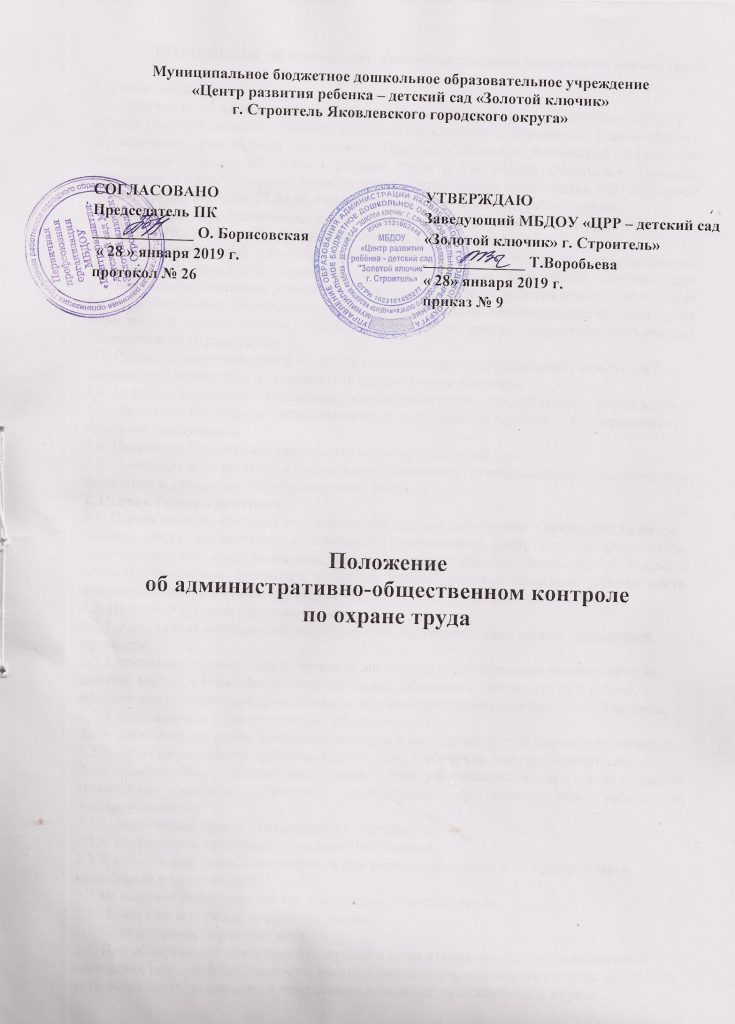 1. Общие положения1.1. Положение об административно-общественном контроле по охране труда в МБДОУ«Центр развития ребенка – детский сад «Золотой ключик» г. Строитель», в дальнейшем - «Положение», разработано на основе Трудового Кодекса Российской Федерации, Федерального закона об основах охраны труда в Российской Федерации, Типового положения о службе охраны труда, приказа Министерства образования РФ «О службе охраны труда» No 92 от 27.02.95, Рекомендаций по организации работы службыохраны труда в образовании, утвержденных Постановлением Минтруда России от 08.02.2000 № 14, Закона Российской Федерации «Об образовании».1.2. Трехступенчатый контроль – основная форма контроля администрации, профсоюзного комитета, комиссии по расследованию несчастных случаев (при необходимости) состояния условий и безопасности труда на рабочих местах, соблюдения всеми работниками Учреждения требований трудового законодательства, стандартов безопасности труда, правил, норм, инструкций и других нормативно-технических документов по охране труда.1.3. Руководство организацией 4-х ступенчатого контроля осуществляют заведующий,заведующий хозяйством и председатель профсоюзного комитета.1.4. Действие настоящего Положения распространяется на всех работников Учреждения.1.5. Настоящее Положение согласовывается с профсоюзным комитетом и утверждаетсяприказом заведующего.1.6. Настоящее Положение принимается на неопределенный срок.1.7. Изменения и дополнения к настоящему Положению согласовываются с профсоюзным комитетом и утверждаются приказом заведующего.2. Первая ступень контроля2.1. Первая ступень контроля осуществляется каждым работником Учреждения на своемрабочем месте: воспитатели, музыкальный руководитель, инструктор по физкультуре, педагог-психолог, учитель-логопед, повар, кухонный рабочий, машинист по стирке и ремонту спецодежды, ежедневно до начала работы (занятия) проверяют рабочие места, исправность оборудования и инструмента.2.2. На первой ступени контроля проверяется:2.2.1. выполнение мероприятий по устранению нарушений, выявленных предыдущейпроверкой;2.2.2. состояние и правильность организации охраны труда и техники безопасности нарабочих местах, а также физическое состояние работников, готовность их к работе,обеспечение спецодеждой, спецобувью и другими средствами индивидуальной защиты;2.2.3. безопасность технологического оборудования;2.2.4. состояние проходов, аварийных выходов и свободный доступ к средствам защиты;2.2.5. соблюдение правил при выполнении работ, требований пожарной безопасности;2.2.6. соблюдение работниками правил электробезопасности при использовании технических средств обучения, компьютеров, оргтехники, при работе на электроустановках;2.2.7. соблюдение правил складирования материалов;2.2.8. исправность приточной и вытяжной вентиляции;2.2.9. соблюдение правил безопасности при работе с вредными и пожароопаснымивеществами и материалами;2.2.10. наличие на рабочих местах инструкций по охране труда;2.2.11. чистота и порядок на рабочих местах.2.2.12. освещенность рабочих мест2.3. При обнаружении отклонений от правил и норм охраны труда, производственнойсанитарии, пожарной безопасности, электробезопасности, недостатки которые могут бытьустранены сразу, устраняются немедленно, остальные записываются в журналадминистративно-общественного контроля.2.4. В случае грубого нарушения правил, норм, инструкций по охране труда, которые могутпричинить ущерб здоровью воспитанников, их родителей или работников Учреждения илипривести к аварии, работа приостанавливается до устранения этого нарушения.3. Вторая ступень контроля3.1. Вторую ступень контроля осуществляют заведующий хозяйством, ответственный поохране труда, председатель профкомитета, уполномоченные (доверенные) лица по охранетруда, которые 1 раз в квартал проводят проверку состояния охраны труда, пожарнойбезопасности, электробезопасности и производственной санитарии во всех помещенияхдетского сада, принимают меры к устранению выявленных недостатков.3.2. График проверки устанавливается заведующей Учреждением и включается в планработы по охране труда.3.3. На второй ступени контроля проверяются:3.3.1. все вопросы первой ступени контроля;3.3.2. организация и результаты работы первой ступени контроля;3.3.3. выполнение мероприятий, намеченных в результате ранее проведенных провероквторой и третьей ступеней контроля;3.3.4. выполнение приказов заведующего по охране труда;3.3.5. выполнение мероприятий по предписаниям и указаниям органов надзора и контроля;3.3.6. выполнение мероприятий по материалам расследования несчастных случаев;3.3.7. соблюдение графиков технического обслуживания и ремонтов оборудования,вентиляционных систем и установок и выполнение на рабочих местах инструкций по охранетруда;3.3.8. наличие и состояние уголков по охране труда и технике безопасности;3.3.9. наличие и состояние защитных, сигнальных и противопожарных средств и устройств,контрольно-измерительных приборов;3.3.10. своевременность и качество проведения обучения и инструктажа работников побезопасности труда;3.3.11. обеспечение работников вспомогательного персонала мылом и другимипрофилактическими средствами, выплаты ежемесячной доплаты за вредность;3.3.12. состояние санитарно-бытовых помещений;3.3.13. соблюдение установленного режима труда и отдыха, трудовой дисциплины.3.4. Результаты проверки записываются в журнал административно-общественногоконтроля. Недостатки, устранение которых требует определенного времени и затрат,записывают в журнал административно-общественного контроля с указанием сроковвыполнения, исполнителей и сообщают заведующему детским садом.4. Третья ступень контроля4.1. Третью ступень контроля осуществляют заведующий детским садом совместно спредседателем профсоюзного комитета, которые 1 раз в полугодие изучают материалы 2ступени контроля.4.2. На третьей ступени контроля необходимо проверять:4.2.1. организацию и результаты работы первой и второй ступеней контроля;4.2.2. выполнение мероприятий, намеченных в результате проведения третьей ступениконтроля;4.2.3. выполнение приказов и распоряжений вышестоящих органов контроля,постановлений и решений профсоюзных органов, предписаний и указаний органов надзора и контроля по вопросам охраны труда;4.2.4. выполнение мероприятий, предусмотренных соглашением по охране труда и другими документами;4.2.5. выполнение мероприятий по материалам расследования несчастных случаев и аварий;4.2.6. организацию внедрения стандартов безопасности труда и ход выполнения плановработ по их внедрению;4.2.7. обеспечение работающих спецодеждой, спецобувью, другими средствами защиты;4.2.8. обеспечение работающих санитарно-бытовыми помещениями;4.2.9. состояние кабинетов, уголков по охране труда и технике безопасности, плакатов,надписей, сигнальных цветов и знаков безопасности;4.2.10. подготовленность персонала подразделений к работе в аварийных условиях;4.2.11. соблюдение установленного режима труда и отдыха, трудовой дисциплины и другие вопросы первой и второй ступеней контроля.4.3. Результаты проверки оформляются актом.4.4. По результатам проверок лица, ответственные за работу по охране труда могут бытьзаслушаны на административных совещаниях при заведующей.5. Четвертая ступень контроля5.1. Четвертую ступень контроля осуществляет комиссия по приемке Учреждения к новому учебному году и вышестоящие органы.5.2. На четвертой ступени контроля проверяется готовность Учреждения к новому учебному году.5.3. Результаты проверки оформляются паспортом готовности (картой готовности).